Grade 6 Science – Sample QuestionsStudents conducted an investigation by placing thermometers in various locations in the classroom to see if there is a difference in temperature. Their thermometers are pictured below.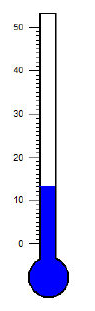 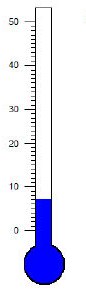 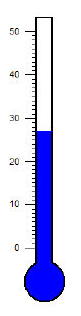 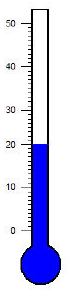 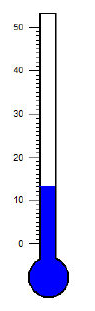 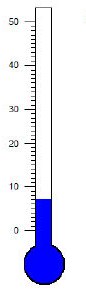 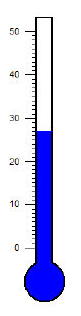 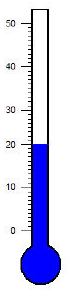 What can you conclude from the experiment above?The bookshelf is near the closet. The teacher’s desk is near the window.The closet is near the teacher’s desk.The window is near the closet.A student tested three brands of batteries to learn which would last the longest in a flashlight. The student graphed their findings below.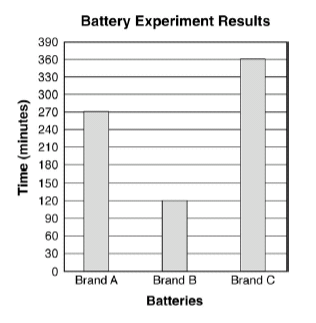 Which of these is an accurate conclusion that can be made for the experiment? Brand C lasted three times as long as Brand B.Brand C lasted twice as long as Brand A.The light was twice as bright with Brand A then brand B.The light shined three times farther with Brand C then Brand B.The picture below shows the equipment used in an experiment to determine the effect of ramp height on the total distance a toy car travels.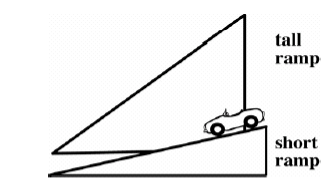 The students performed the following steps:Place the car at the top of the shorter rampLet the car go until it stopsMeasure the distance the car travelsRecord the distance in a chartWhich step should be completed next?Place the car at the top of the taller ramp. Decide which ramp will make the car go farther.Replace the surface on the ramp.Change the wheels on the car.The graph below shows the height of three different students over the course of five years. 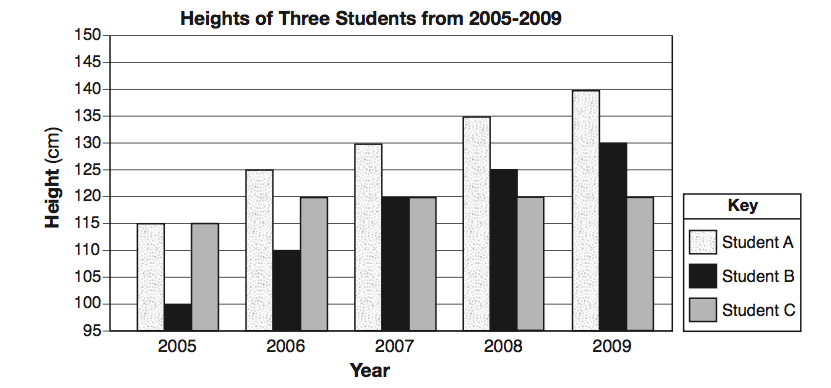 Using the graph above, describe the growth pattern of student B. Write a statement that can explain the height measurements for 2007. 